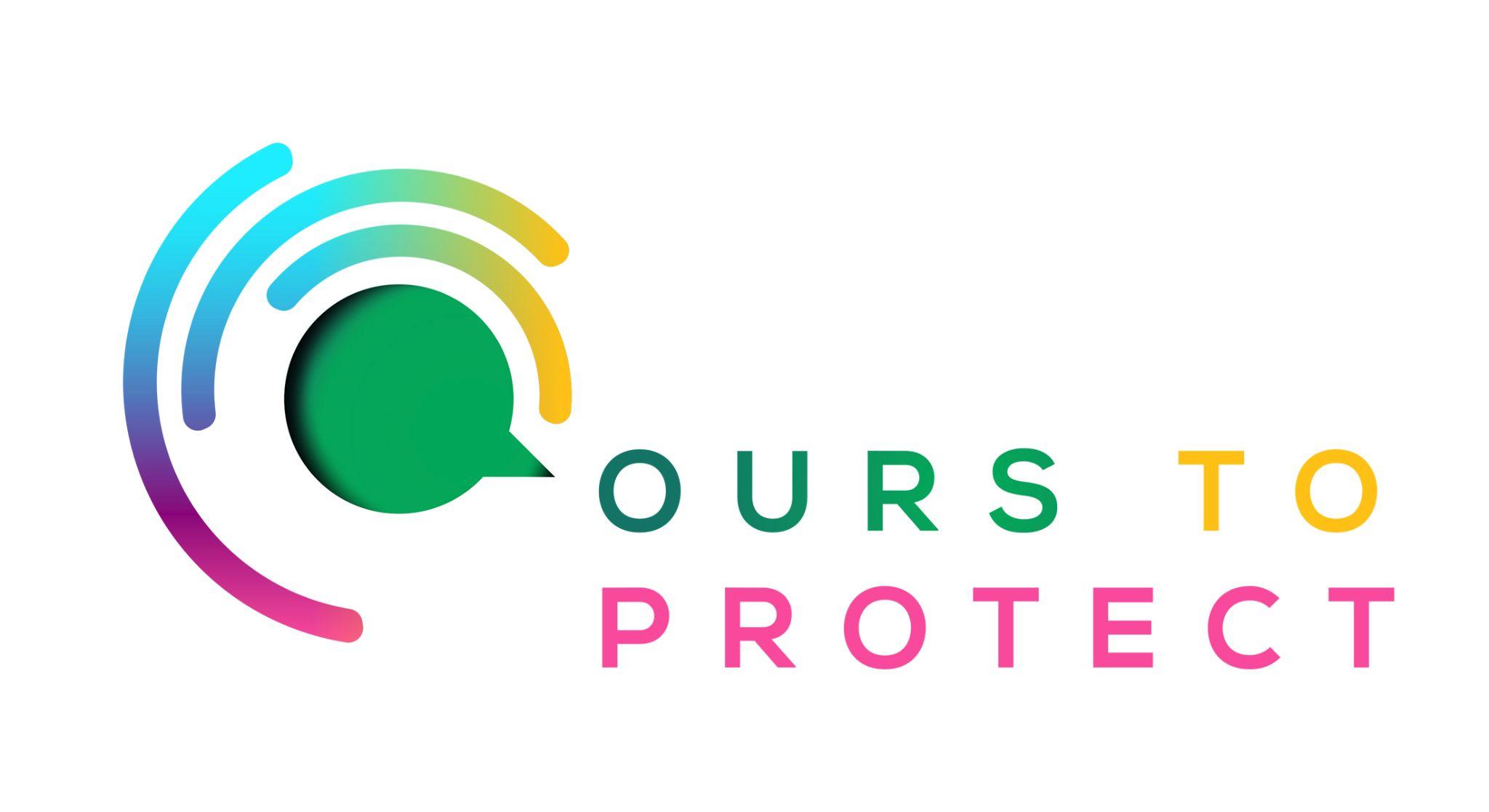 This week Dublin’s Q102 looked at Bí Urban’s plantation sitesDid you know…Messiness can be good for a biodiverse gardenBiodiverse gardens can be small and not take up large spacesBiodiversity in the cityParks are vital to keep biodiversity thriving in cities around the worldInner city houses and gardens play a huge role in habitats for insects and flowersSouth American cities are currently leading the way in being home to diverse creatures and plantsHow can I help biodiversity?Introduce a plantation site in your garden that will attract insects and allow plants to blossomHere’s a few websites if you want to know more ! Bí urbanGarden Biodiversity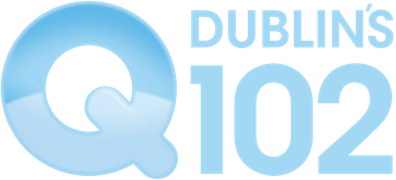 